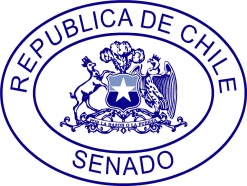 PETICION DE OFICIOA	:	Sr. Presidente del Senado		H. Senador, Andrés Zaldívar L.DE	:	H. Senador José García Ruminot.MAT. : 	Se oficie al Director del Servicio de Vivienda y Urbanismo, Don Jorge Saffirio.Fecha	:	08 de noviembre de 2017Mucho agradeceré, se oficie al Director del Servicio de Vivienda y Urbanismo, Don Jorge Saffirio, para que, si lo tiene a bien, remita una copia íntegra del libro de obra del proyecto de mejoramiento de interconexión vial Temuco – Padre Las Casas.Atentamente,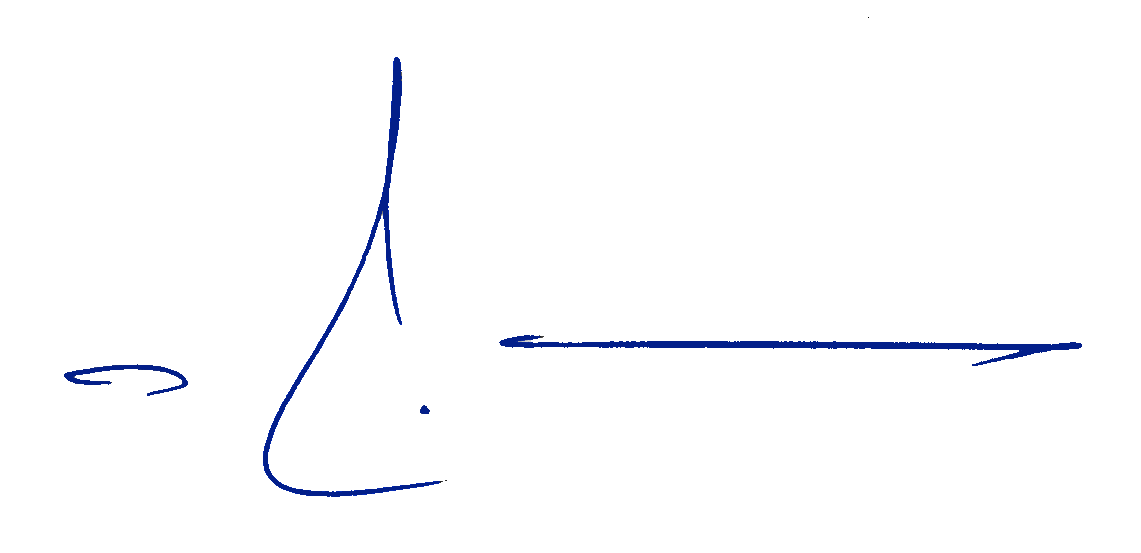 				José García RuminotSenador José García Ruminot	